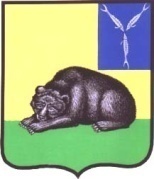 АДМИНИСТРАЦИЯВОЛЬСКОГО  МУНИЦИПАЛЬНОГО  РАЙОНА
САРАТОВСКОЙ  ОБЛАСТИ412900,  Саратовская  область,
г. Вольск, ул. Октябрьская, 114
   Тел.:(845-93) 7-20-17
Факс:(845-93) 7-07-45E-mail: volskadm@mail.ru            .2018             № на №			   отУважаемый Серей Юрьевич!В ответ на Вашу телефонограмму № 226 направляю  информацию о проведении систематических встреч с населением, руководителей органов местного самоуправления Вольского муниципального района в период с 7 ноября по 7 декабря 2018 года, согласно таблицам, указанным в приложении.Приложение: 4 (четыре) страницы. С уважением,Глава  Вольскогомуниципального района                                                                  В.Г.МатвеевЮ.И.Кормилинател.7-04-36Приложение 1.Информация о количестве проведенных встреч с жителями главой Вольского муниципального района и  заместителями главы администрации. Приложение 2.Информация о проведенных встречах с жителями.Приложение 3.Ориентировочный план-график проведения встреч главой с жителями на текущий месяц.Министрупо делам территориальных образований Саратовской области  С.Ю.ЗюзинуНаименование районаКоличество проведенных встреч главой муниципального района(городского округа)Количество проведенных встреч главой муниципального района(городского округа)Количество проведенных встреч заместителями главы администрации муниципального района(городского округа)Количество проведенных встреч заместителями главы администрации муниципального района(городского округа)Наименование районавсего за 2018 годза отчетный период(месяц)всего за 2018годза отчетный период(месяц)Вольский муниципальный район624739Наименование районаДата, время и место проведения, количество присутствующих Обсуждаемые вопросыУчастники от Правительства Саратовской области органов местного самоуправления МР (городского округа), организацийВольский муниципальный район07.11.201815.00ИП Кандыбин Н.Н.с. ДубравноеТалалихинское МО8 человекВстреча с трудовым коллективом по обсуждению вопросов, связанных ремонтом сельскохозяйственной техники.Заместитель главы администрации Вольского муниципального районапо сельскому хозяйству А.И.БашаровВольский муниципальный район14.11.201814.30с.Н.Чернавкаул.Советская, 4412 человекВстреча с родительским составом, чьи дети посещают МДОУ «Детский сад с.Н.Чернавка»:О проведении ремонтных работ в детском саду с.Н. Черенавка.Глава Вольского муниципального районаВ.Г.МатвеевВольский муниципальный район14.11.201816.00ИП Глава Куренев А.И.с. Покровка10 человекВстреча с трудовым коллективом по обсуждению вопросов, связанных с началом зимовки крупнорогатого скота.Заместитель главы администрации Вольского муниципального районапо сельскому хозяйству А.И.БашаровВольский муниципальный район16.11.201816.00г.Вольск ул. Революционная 15 человекВстреча с представителями общественного Совета:обсуждение проекта реконструкции пешеходной зоны по ул.Революционная в рамках участия во Всероссийском конкурсе по отборулучших проектов в сфере создания комфортной городской среды в малыхгородах и исторических поселениях в 2019 году.Глава Вольского муниципального районаВ.Г.МатвеевВольский муниципальный район19.11.201814.30Вольск, ул.Некрасова, д.28, д.26,Ул.Кольцова, д.1, д.1 «А»(придомовая территория)18 человекВстреча с жителями по вопросу выбора управляющей компании. Заместитель главы администрации Вольского муниципального районапо муниципальному хозяйству и градостроительствуВ.В.БаршутинВольский муниципальный район20.11.201816.30Вольск, ул.Чехова, д.10, д.8(придомовая территория)12 человекВстреча с жителями по вопросу выбора управляющей компании. Заместитель главы администрации Вольского муниципального районапо муниципальному хозяйству и градостроительствуВ.В.БаршутинВольский муниципальный район21.11.201816.00ИП Глава КФХ Гаджадаев Г.М.с. Осиновка10 человекВстреча с трудовым коллективом по обсуждению вопросов, связанных с началом зимовки крупнорогатого скота.Заместитель главы администрации Вольского муниципального районапо сельскому хозяйству А.И.БашаровВольский муниципальный район21.11.201816.30Вольск, ул.Краснооктябрьская, д.32 «А», д. 30 «А»(придомовая территория)10 человекВстреча с жителями по вопросу выбора управляющей компании. Заместитель главы администрации Вольского муниципального районапо муниципальному хозяйству и градостроительствуВ.В.БаршутинВольский муниципальный район22.11.201814.30Вольск, ул.Краснооктябрьская, д.40, 42, 44(придомовая территория)13 человекВстреча с жителями по вопросу выбора управляющей компании. Заместитель главы администрации Вольского муниципального районапо муниципальному хозяйству и градостроительствуВ.В.БаршутинВольский муниципальный район26.11.201811.00МУДО ВМР  « Центр дополнительного образования «Радуга» г.Вольска Саратовской области»г.Вольск,ул.Струина,225 человекКонференция Вольского районного отделения Саратовской области общественной организации ветеранов (пенсионеров) войны, труда, вооруженных сил и правоохранительных органов:о вывозе мусора с территории Вольского муниципального районао благоустройстве района.Глава Вольского муниципального районаВ.Г.МатвеевВольский муниципальный район28.11.201816.00СКХ «Кряжим»с. Кряжим12 человекВстреча с трудовым коллективом по обсуждению вопросов, связанных с началом зимовки крупнорогатого скота.Заместитель главы администрации Вольского муниципального районапо сельскому хозяйству А.И.БашаровВольский муниципальный район30.11.201814.30Вольск, ул.Звездная, 4 «А»(придомовая территория)10 человекВстреча с жителями по вопросу проведения муниципального жилищного контроля. Заместитель главы администрации Вольского муниципального районапо муниципальному хозяйству и градостроительствуВ.В.БаршутинВольский муниципальный район01.12.201811.30г.Вольск, ул.Токина ГАПОУ СО «Вольский технологический колледж»Физкультурно-оздоровительный комплекс с искусственным льдом 15 человекВстреча с родительским составом, чьи дети посещают Физкультурно-оздоровительный комплекс с искусственным льдом:о работе Физкультурно-оздоровительный комплекс с искусственным льдом.О перспективах участия юных хоккеистов в областных соревнованиях.Глава Вольского муниципального районаВ.Г.МатвеевНаименование районаДата проведения (ориентировочно)Место проведенияВольский муниципальныйрайон--